Name:_____________________________  Date:________________ Hour:_________Answer questions 1 through 3 for the bar graph below: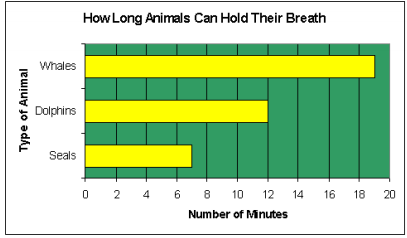 1. What is the independent variable?  How did you know?2, What is the dependent variable?  How did you know?3. How much longer can a dolphin hold its breath than a seal?Answer questions 4 to 8 for the bar graph below: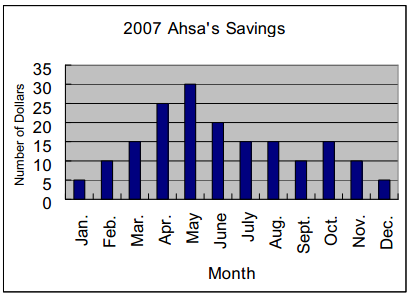 4. What is the independent variable in this experiment?  How did you know?5.  What is the dependent variable in this experiment?  How did you know?6. How much did Asha save in March?7. Did Asha save more in January – April or September – December?  How did you determine the answer?8.  What months did Ahsa save the least?	a. January and February	b. January and December	c. March and April	d. March and October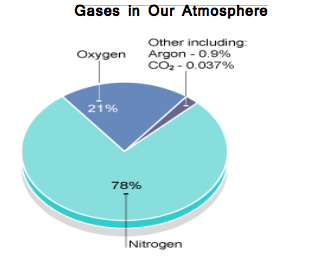 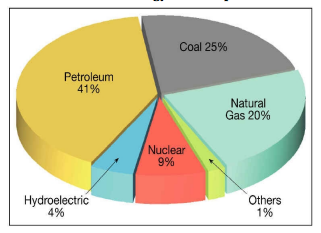 